香美町役場　総務課　総務係行き　　　　　　　　　　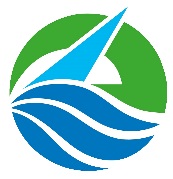 　ＦＡＸ　０７９６－３６－３８０９　Ｅ－ｍａｉｌ　jinji@town.mikata-kami.lg.jp令和３年度（令和４年度採用）香美町職員採用説明会申込書１　開催日時　令和３年７月２３日（金）　午後２時から２　開催場所　香美町役場本庁舎　３階　大会議室　　　　　　　　（〒６６９－６５９２　兵庫県美方郡香美町香住区香住８７０番地の１）※　電話番号は確実に連絡を取れる番号をご記入ください。自宅、携帯電話の　どちらか一方のみの記入でも結構です。※　新型コロナウイルスの感染拡大状況によっては、説明会の開催について変更する可能性があります。また、開催にあたっては、感染防止対策のため、マスクの持参・着用等にご理解とご協力をお願いします。  お名前　　　　　　　必須お名前（フリガナ）　必須生年月日　　　　　　郵便番号　　　　　　必須〒住所　　　　　　　　必須電話番号（自宅）　　必須電話番号（携帯電話）必須メールアドレス（パソコン）メールアドレス（携帯電話）希望職種その他※ご不明な点、説明会で質問したい事項等がございましたら、ご記入ください。